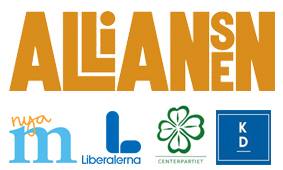 Vårdstyrelsens sammanträde 2017-10-05Ärende 83Slutrapport Primärvårdens roll i framtidens hälso- och sjukvårdSlutrapporten Målbild för primärvårdens roll i framtidens hälso- och sjukvård är en inspirerande och välskriven rapport som väcker många tankar. De konkreta besluten och insatserna för att nå målbilden saknas dock. Alliansen har sedan tidigare varit tydliga med att resurser måste flyttas från sjukhusvård till primärvård för att komma närmare patienterna och vara mer ändamålsenlig. Primärvårdsuppdraget behöver utvecklas i syfte att öka det förebyggande arbetet och för att stärka tidiga och nära insatser.
Alliansen vill se fler förslag för att stärka primärvårdens roll i framtidens hälso- och sjukvård. Vi föreslår därför:Att Vårdstyrelsen föreslår Regionstyrelsen uttala ett mål för Region Uppsala om att primärvården bör få 25 procent av den totala hälso- och sjukvårdsbudgeten senast 2025. Hur arbetet fortskrider bör redovisas årligen.Hälso- och sjukvårdsdirektören ges i uppdrag att utreda hur äldre kan erbjudas sammanhållen hemsjukvård och primärvård som bygger på samverkan av hälso- och sjukvårdsinsatser som Region Uppsala och länets kommuner erbjuder. 
Hälso- och sjukvårdsdirektören ges i uppdrag att utreda hur digitala vårdmöten kan erbjudas jnom första linjen för barn och ungas psykiska hälsa, exempelvis genom upphandling.Hälso- och sjukvårdsdirektören ges i uppdrag att titta på möjligheterna att införa ett vårdval för distriktssköterska där för- och nackdelar synliggörsAtt digitala besök kompenseras ekonomiskt i kommande regelböcker och förfrågningsunderlag. Att kontinuitet kompenseras ekonomiskt i kommande regelböcker och förfrågningsunderlag. Mest ersättning ges för de grupper där kontinuitet är viktigast, dvs äldre och multisjuka. Att styrelsen uttalar en viljeinriktning gällande att första vårdmötet för allmän primärvård kan utföras digitalt. 
Att regelbok/förfrågningsunderlag MVC förtydligas avseende eftervård. Inled en dialog angående hur vårdkedjan mödravård-förlossningsvård-eftervård på sikt kan förstärkas.
Att Region Uppsala ska införa äldremottagningar för personer över 75. Äldremottagningarna ska vara lätta att få kontakt med, det ska finnas möjlighet att ställa frågor om det friska åldrandet, få hjälp med genomgång av medicin och kunna bli erbjuden en fast vårdkontakt. Uppdraget föreslås bli ett tilläggsuppdrag inom vårdcentralsuppdraget.
En plan ska tas fram för att förbättra friskvårdsarbetet och öka stödet för användning av Fysisk aktivitet på recept (FaR).
En plan ska tas fram för hur anhörigstödet kan utvecklas. Syftet är att primärvården ska bli bättre på att möta och hjälpa de anhöriga, även de anhöriga som är barn.
En plans ska tas fram för hur varje patient ska få en personlig rehabiliteringsplan. Ge primärvården i uppdrag att utveckla samverkan med länets kommuner i syfte att förebygga, upptäcka och åtgärda problem med undernäring hos äldre.
Möjliggöra tilläggsuppdrag med mobil mottagning för nära hjälp på små orter.
 Anpassa regelverket för att underlätta för vård utanför större orter.
En plan ska tas fram för att förbereda sjukvårdspersonal under utbildning att arbeta på mindre enheter.
En plan ska tas fram för hur läkare från andra specialiteter än allmänmedicin ska fungera som konsulter mot länets vårdcentraler, mot kommunala äldreboenden och elevhälsan. En prioriterad specialitet är psykiatri. Regelbunden rådgivande specialistverksamhet kan även ge kompetensutveckling och utgöra ett kollegialt stöd som lockar fler medarbetare att arbeta på vårdcentraler med långa avstånd till länets större orter och sjukhus.
Öka incitamenten för hemtester och sjukvård på distans Anna-Karin Klomp (KD)Roger Elsborg (M)Johan Enfeldt (L)Kristina Freerks (C) 